EASTER WORDSEARCHV křížovce vyznačte slova, která naleznete na konci této stránky. Pokud je neznáte, zapište si je do sešitu a zkuste ve slovníku najít jejich český překlad.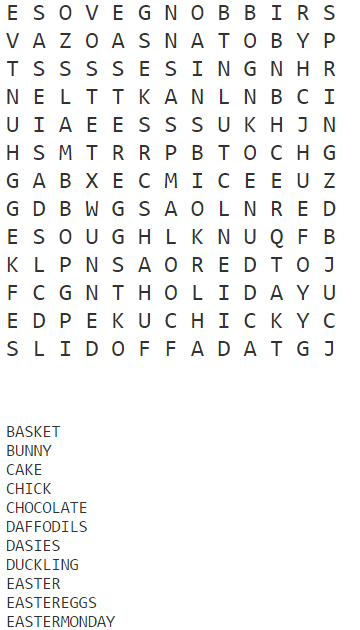 